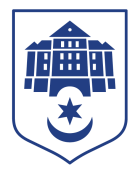 Тернопільська міська радавосьмого скликанняПротокол № 45засідання виконавчого комітету міської ради26.06.2024			Початок засідання								09.00Місце засідання 					м.Тернопіль, вул.Листопадова,5приміщення міської ради«зелена кімната»Головуючий: Надал СергійПротокол вела: Чорній ІринаПрисутні на засіданні : Гірчак Ігор, Корнутяк Володимир, Крисоватий Ігор, Надал Сергій, Осадця Сергій, Хімейчук Іван, Якимчук Петро.Присутні за допомогою дистанційного (skype) зв’язку: Татарин Богдан.Відсутні: Дідич Володимир, Кузьма Ольга, Остапчук Вікторія, Солтис Віктор, Стемковський Владислав, Туткалюк Ольга.Кворум є – 8 членів виконавчого комітетуЗапрошені: Вигонна Зоряна, Зварич Мар’яна, Карпик Анастасія, Сопільняк Мирослав, Чорній Ірина.Засідання проводилось в онлайн режимі та за допомогою дистанційного (skype) зв’язкуСЛУХАЛИ: Про затвердження порядку денного засідання виконавчого комітету:Всього внесено проектів 65ІНФОРМУВАВ: Сергій Надал.ГОЛОСУВАННЯ: за –  8 , проти – 0 , утримались – 0.ВИРІШИЛИ: затвердити і взяти за основу 65 питань порядку денного засідання виконавчого комітету.СЛУХАЛИ: Пропозицію головуючого Сергія Надала об’єднати питання порядку денного, які належать до однієї сфери правовідносин (однотипних питань або пов’язаних між собою) для проведення одного голосування:Блок 1 за №№ 1015-1021Блок 2 за №№ 1022-1031Блок 3 за №№ 1032-1040Блок 4 за №№ 1041-1042Блок 5 за №№ 1043-1044Блок 6 за №№ 1045-1048Блок 7 за №№ 1056-1057ГОЛОСУВАННЯ: за – 8, проти – 0, утримались – 0. ВИРІШИЛИ: розглянути об’єднані пакети однотипних питань Блок 1 за №№ 1015-1021, Блок 2 за №№ 1022-1031, Блок 3 за №№ 1032-1040, Блок 4 за №№ 1041-1042, Блок 5 за №№ 1043-1044, Блок 6 за №№ 1045-1048, Блок 7 за №№ 1056-1057СЛУХАЛИ: Про затвердження порядку денного засідання виконавчого комітету з врахуванням об’єднаних у блоки питань у кількості 65 питань порядку денного в ціломуІНФОРМУВАВ: Сергій Надал.ГОЛОСУВАННЯ: за – 8, проти – 0, утримались – 0.ВИРІШИЛИ: затвердити порядок денний засідання виконавчого комітету в ціломуСЛУХАЛИ: Про зняття з контролю окремих рішень виконавчого комітетуДОПОВІДАЛА: Недожогіна ІринаГОЛОСУВАННЯ: за –8 , проти – 0, утримались – 0.ВИРІШИЛИ: рішення 1002 додаєтьсяСЛУХАЛИ: Про затвердження Протоколу ДОПОВІДАВ: Гірчак Ігор ГОЛОСУВАННЯ: за – 8, проти – 0, утримались – 0.ВИРІШИЛИ: рішення 1003 додаєтьсяСЛУХАЛИ: Про надання дозволу опікуну на укладання договору продажу 1/4 частини квартири та договору дарування 1/4 частини будинку і 1/4 частини земельної ділянки від імені недієздантої особиДОПОВІДАВ: Гірчак ІгорГОЛОСУВАННЯ: за – 8, проти – 0, утримались – 0.ВИРІШИЛИ: рішення 1004 додаєтьсяСЛУХАЛИ: Про  внесення змін до рішення  виконавчого комітету  від 19.03.2024 №431 «Про затвердження Порядку надання грошової компенсації для часткового відшкодування суми початкового внеску по  іпотечних кредитах»  ДОПОВІДАВ: Гірчак ІгорГОЛОСУВАННЯ: за – 8, проти – 0, утримались – 0.ВИРІШИЛИ: рішення 1005 додаєтьсяСЛУХАЛИ: Про надання дозволу на коригування проектно-кошторисної документації    ДОПОВІДАВ: Поливко ІванВИСТУПИВ: Надал СергійГОЛОСУВАННЯ: за – 8, проти – 0, утримались – 0.ВИРІШИЛИ: рішення 1006 додаєтьсяСЛУХАЛИ: Про постановку на баланс майна комунальної власностіДОПОВІДАВ: Поливко ІванВИСТУПИВ: Крисоватий ІгорГОЛОСУВАННЯ: за – 8, проти – 0, утримались – 0.ВИРІШИЛИ: рішення 1007 додаєтьсяСЛУХАЛИ: Про виділення коштівДОПОВІДАВ: Кашицький ВолодимирГОЛОСУВАННЯ: за – 8, проти – 0, утримались – 0.ВИРІШИЛИ: рішення 1008 додаєтьсяСЛУХАЛИ: Про надання житлового приміщення  із фонду житла, призначеного для  тимчасового проживання  внутрішньо переміщених осіб ДОПОВІДАЛА: Басюрська ТетянаГОЛОСУВАННЯ: за – 8, проти – 0, утримались – 0.ВИРІШИЛИ: рішення 1009 додаєтьсяСЛУХАЛИ: Про передачу у власність громадян жилого приміщення в гуртожитку комунальної власності ДОПОВІДАЛА: Басюрська ТетянаГОЛОСУВАННЯ: за – 8, проти – 0, утримались – 0.ВИРІШИЛИ: рішення 1010 додаєтьсяСЛУХАЛИ: Про переоформлення ордераДОПОВІДАЛА: Басюрська ТетянаГОЛОСУВАННЯ: за – 8, проти – 0, утримались – 0.ВИРІШИЛИ: рішення 1011 додаєтьсяСЛУХАЛИ: Про включення квартир до числа службовихДОПОВІДАЛА: Басюрська ТетянаВИСТУПИВ: Осадця Сергій і заявив, що не бере участі в голосуванні через конфлікт інтересівГОЛОСУВАННЯ: за – 7 (Гірчак Ігор, Корнутяк Володимир, Крисоватий Ігор, Надал Сергій, Татарин Богдан, Хімейчук Іван, Якимчук Петро), проти – 0, утримались – 0, не бере участі -1 (Осадця Сергій).ВИРІШИЛИ: рішення не прийнятеСЛУХАЛИ: Про внесення змін до рішення виконавчого комітету міської ради від 06.12.2023 №1580 «Про затвердження Порядку складання додаткових списків громадян, які мають право на одержання приватизаційних паперів у Тернопільській міській територіальній громаді»ДОПОВІДАЛА: Басюрська ТетянаГОЛОСУВАННЯ: за – 8, проти – 0, утримались – 0.ВИРІШИЛИ: рішення 1013 додаєтьсяСЛУХАЛИ: Про передачу на балансДОПОВІДАЛА: Зварич Мар’янаГОЛОСУВАННЯ: за – 8, проти – 0, утримались – 0.ВИРІШИЛИ: рішення 1014 додаєтьсяСЛУХАЛИ: Про пакет однотипних питань за №№1015-1021:1015 Про надання статусу дитини, яка постраждала внаслідок воєнних дій та збройних конфліктів 1016 Про надання статусу дитини, яка постраждала внаслідок воєнних дій та збройних конфліктів 1017 Про надання статусу дитини, яка постраждала внаслідок воєнних дій та збройних конфліктів 1018 Про надання статусу дитини, яка постраждала внаслідок воєнних дій та збройних конфліктів1019 Про надання статусу особи, яка постраждала внаслідок воєнних дій та збройних конфліктів1020 Про надання статусу дитини, яка постраждала внаслідок воєнних дій та збройних конфліктів1021 Про надання статусу дитини, яка постраждала внаслідок воєнних дій та збройних конфліктівДОПОВІДАЛА: Гірняк ІринаГОЛОСУВАННЯ: за – 8, проти – 0, утримались – 0.ВИРІШИЛИ: прийняти всі рішення пакету питань, рішення №№1015,1016,1017, 1018,1019,1020,1021 (додаються).СЛУХАЛИ: Про пакет однотипних питань за №№1022-1031:1022 Про надання дозволу на дарування частини квартири, де малолітня дитина має право користування житловим приміщенням1023 Про надання дозволу на укладання договору про поділ земельної ділянки,де малолітня дитина є співвласником земельної ділянки1024 Про надання дозволу на укладання договору купівлі-продажу частинквартири в користь малолітніх дітей1025 Про надання дозволу на дарування квартири на ім’я малолітньої дитини1026 Про надання дозволу на дарування квартири, де малолітня дитина має право користування житловим приміщенням1027 Про надання дозволу на дарування квартири на ім’я малолітніх дітей1028 Про надання дозволу на дарування квартири, де неповнолітня дитина має право користування житловим приміщенням 1029 Про надання дозволу на дарування квартири на ім’я малолітньої дитини1030 Про надання дозволу на дарування квартири, де діти мають право користування житловим приміщенням1031 Про погодження неповнолітній дитині укладання договору дарування частини квартири на її ім’яДОПОВІДАЛА: Гірняк ІринаГОЛОСУВАННЯ: за – 8, проти – 0, утримались – 0.ВИРІШИЛИ: прийняти всі рішення пакету питань, рішення №№1022,1023,1024, 1025,1026,1027,1028,1029,1030,1031 (додаються).СЛУХАЛИ: Про пакет однотипних питань за №№1032-1040:1032 Про надання погодження на виїзд дитини за межі України у супроводі родички1033 Про надання погодження на виїзд дитини за межі України у супроводі керівника групи 1034 Про надання погодження на виїзд дитини за межі України1035 Про надання погодження на виїзд дитини за межі України у супроводі дідуся 1036 Про надання погодження на виїзд дитини за межі України 1037 Про надання погодження на виїзд дитини, за межі України у супроводі прийомної матері1038 Про погодження на тимчасовий виїзд дитини за межі України у супроводі піклувальника1039 Про надання погодження на виїзд дитини за межі України 1040 Про надання погодження на виїзд дитини за межі України у супроводі бабусі ДОПОВІДАЛА: Гірняк ІринаГОЛОСУВАННЯ: за – 8, проти – 0, утримались – 0.ВИРІШИЛИ: прийняти всі рішення пакету питань, рішення №№1032,1033,1034, 1035,1036,1037,1038,1039,1040 (додаються).СЛУХАЛИ: Про пакет однотипних питань за №№1041-1042:1041 Про уповноваження щодо супроводження дітей1042 Про уповноваження щодо супроводження дитини ДОПОВІДАЛА: Гірняк ІринаГОЛОСУВАННЯ: за – 8, проти – 0, утримались – 0.ВИРІШИЛИ: прийняти всі рішення пакету питань, рішення №№1041,1042 (додаються).СЛУХАЛИ: Про пакет однотипних питань за №№1043-1044:1043 Про надання  статусу дитини-сироти1044 Про надання статусу дитини-сиротиДОПОВІДАЛА: Гірняк ІринаГОЛОСУВАННЯ: за – 8, проти – 0, утримались – 0.ВИРІШИЛИ: прийняти всі рішення пакету питань, рішення №№1043,1044 (додаються).СЛУХАЛИ: Про пакет однотипних питань за №№1045-1048:1045 Про затвердження висновку щодо визначення місця проживання малолітньої дитини з матір’ю1046 Про затвердження висновку щодо визначення місця проживання малолітньої дитини з матір’ю1047 Про затвердження висновку про участь у вихованні дітей та порядок побачення з дітьми батька 1048 Про затвердження висновку щодо доцільності позбавлення батьківських прав ДОПОВІДАЛА: Гірняк ІринаВИСТУПИВ: Надал СергійГОЛОСУВАННЯ: за – 8, проти – 0, утримались – 0.ВИРІШИЛИ: прийняти всі рішення пакету питань, рішення №№1045,1046,1047, 1048 (додаються).СЛУХАЛИ: Про використання коштів бюджету розвиткуДОПОВІДАЛА: Сум ІринаВИСТУПИВ: Надал СергійГОЛОСУВАННЯ: за – 8, проти – 0, утримались – 0.ВИРІШИЛИ: рішення 1049 додаєтьсяСЛУХАЛИ: Про усунення порушень у сфері земельного законодавства та містобудування ДОПОВІДАВ: Кібляр ВікторГОЛОСУВАННЯ: за – 8, проти – 0, утримались – 0.ВИРІШИЛИ: рішення 1050 додаєтьсяСЛУХАЛИ: Про усунення порушень у сфері земельного законодавства та містобудуванняДОПОВІДАВ: Кібляр ВікторВИСТУПИВ: Надал СергійГОЛОСУВАННЯ: за – 8, проти – 0, утримались – 0.ВИРІШИЛИ: рішення 1064 додаєтьсяСЛУХАЛИ: Про внесення змін до рішення виконавчого комітету  від 02.12.2020 №38 "Про затвердження Методики  розрахунку компенсації за надання послуг, що  становлять загальний економічний інтерес - перевезення  пасажирів міським пасажирським транспортом  загального користування у Тернопільській міській територіальній громаді" ДОПОВІДАВ: Вітрук ОлегГОЛОСУВАННЯ: за – 8, проти – 0, утримались – 0.ВИРІШИЛИ: рішення 1051 додаєтьсяСЛУХАЛИ: Про усунення порушень у сфері благоустроюДОПОВІДАВ: Соколовський ОлегГОЛОСУВАННЯ: за – 8, проти – 0, утримались – 0.ВИРІШИЛИ: рішення 1052 додаєтьсяСЛУХАЛИ: Про затвердження складу комісії з оцінки стану та вартості зелених насадженьДОПОВІДАВ: Соколовський ОлегГОЛОСУВАННЯ: за – 8, проти – 0, утримались – 0.ВИРІШИЛИ: рішення 1053 додаєтьсяСЛУХАЛИ: Про затвердження кошторису витрат з місцевого фонду охорони навколишнього природного середовища Тернопільської міської територіальної громади на 2024 рікДОПОВІДАВ: Соколовський ОлегВИСТУПИВ: Надал СергійГОЛОСУВАННЯ: за – 8, проти – 0, утримались – 0.ВИРІШИЛИ: рішення 1054 додаєтьсяСЛУХАЛИ: Про перекриття руху транспорту на вулиці ПромисловаДОПОВІДАВ: Соколовський ОлегВИСТУПИВ: Надал СергійГОЛОСУВАННЯ: за – 8, проти – 0, утримались – 0.ВИРІШИЛИ: рішення 1055 додаєтьсяСЛУХАЛИ: Про пакет однотипних питань за №№1056-1057:1056 Про надання дозволу на перепоховання1057 Про надання дозволу на перепохованняДОПОВІДАВ: Соколовський ОлегГОЛОСУВАННЯ: за – 8, проти – 0, утримались – 0.ВИРІШИЛИ: прийняти всі рішення пакету питань, рішення №№1056,1057 (додаються).СЛУХАЛИ: Про погодження «Плану розвитку (довгострокової інвестиційної програми (інвестиційного проекту)) Комунального підприємства  «Тернопільводоканал» на 2024 – 2028 роки» та «Інвестиційної програми (інвестиційного проекту)  Комунального підприємства  «Тернопільводоканал» на 2024 рік» ДОПОВІДАВ: Кузима ВолодимирВИСТУПИВ: Надал СергійГОЛОСУВАННЯ: за – 8, проти – 0, утримались – 0.ВИРІШИЛИ: рішення 1058 додаєтьсяСЛУХАЛИ: Про внесення змін до рішення виконавчого комітету від 28 вересня 2023 № 1165 «Про встановлення тарифів на теплову енергію, послуги з постачання теплової енергії та гарячої води»ДОПОВІДАВ: Чумак АндрійВИСТУПИВ: Надал СергійГОЛОСУВАННЯ: за – 8, проти – 0, утримались – 0.ВИРІШИЛИ: рішення 1065 додаєтьсяСЛУХАЛИ: Про погодження наказу відділу торгівлі, побуту та захисту прав споживачів  від 19.06.2024 №2 «Про встановлення тарифів  на платні послуги лазні, які надаються комунальним підприємством «Еней» ДОПОВІДАЛА: Горєва ГалинаВИСТУПИВ: Надал Сергій з пропозицією змінити порядковість доповіді проєктів 1059 після 1060СЛУХАЛИ: Про погодження звіту про  виконання фінансового планукомунального підприємства «Еней» Тернопільської міської ради  за І квартал 2024 рокуДОПОВІДАВ: Горохівський ОлегВИСТУПИЛИ:Надал Сергій, Крисоватий ІгорГОЛОСУВАННЯ: за – 8, проти – 0, утримались – 0.ВИРІШИЛИ: рішення 1060 додаєтьсяСЛУХАЛИ: Про погодження наказу відділу торгівлі, побуту та захисту прав споживачів  від 19.06.2024 №2 «Про встановлення тарифів  на платні послуги лазні, які надаються комунальним підприємством «Еней» ДОПОВІДАЛА: Горєва ГалинаВИСТУПИВ: Крисоватий ІгорГОЛОСУВАННЯ: за – 8, проти – 0, утримались – 0.ВИРІШИЛИ: рішення 1059 додаєтьсяСЛУХАЛИ: Про затвердження змін до фінансового плану комунального підприємства «Тернопільська кінокомісія» на 2024 рікДОПОВІДАЛА: Козелко СвітланаПРИСУТНЯ при доповіді Виговська ОлесяВИСТУПИВ: Надал СергійГОЛОСУВАННЯ: за – 8, проти – 0, утримались – 0.ВИРІШИЛИ: рішення 1061 додаєтьсяСЛУХАЛИ: Про погодження звіту про виконання фінансового плану комунального підприємства фірми «Тернопільбудінвестзамовник» Тернопільської міської ради за І квартал 2024 року ДОПОВІДАЛИ: Бесага Василь, Кришталовський РоманВИСТУПИВ: Надал СергійГОЛОСУВАННЯ: за – 8, проти – 0, утримались – 0.ВИРІШИЛИ: рішення 1062 додаєтьсяСЛУХАЛИ: Про  внесення  змін  до  бюджету Тернопільської міської територіальної громади  на  2024 рік ДОПОВІДАЛА: Атенчук ВіталінаГОЛОСУВАННЯ: за – 8, проти – 0, утримались – 0.ВИРІШИЛИ: рішення 1063 додаєтьсяСЛУХАЛИ: Про передачу на балансДОПОВІДАВ: Токарчук ІгорГОЛОСУВАННЯ: за – 8, проти – 0, утримались – 0.ВИРІШИЛИ: рішення 1012 додаєтьсяВідеозапис засідання виконавчого комітету від 26.06.2024 розміщений на офіційному сайті Тернопільської міської ради.Протокол:Тетяна Шульга 067 4472610№ з/пНазва проєкту рішенняНазва проєкту рішенняРозробникРозробник1002Про зняття з контролю окремих рішень виконавчого комітетуНедожогіна І.С.Недожогіна І.С.1003Про затвердження Протоколу Хоркавий В. В.Хоркавий В. В.1004Про надання дозволу опікуну на укладання договору продажу 1/4 частини квартири та договору дарування 1/4 частини будинку і 1/4 частини земельної ділянки від імені недієздантої особиХоркавий В. В.Хоркавий В. В.1005Про  внесення змін до рішення  виконавчого комітету  від 19.03.2024 №431 «Про затвердження Порядку надання грошової компенсації для часткового відшкодування суми початкового внеску по  іпотечних кредитах»  Хоркавий В. В.Хоркавий В. В.1006Про надання дозволу на коригуванняпроектно-кошторисної документації    Ковдриш С. В.Ковдриш С. В.1007Про постановку на баланс майна комунальної власностіКовдриш С. В.Ковдриш С. В.1008Про виділення коштівДейнека Ю.П.Дейнека Ю.П.1009Про надання житлового приміщення  із фонду житла, призначеного для  тимчасового проживання  внутрішньо переміщених осіб Басюрська Т.Г.Басюрська Т.Г.1010Про передачу у власність громадян жилого приміщення в гуртожитку комунальної власності Басюрська Т.Г.Басюрська Т.Г.1011Про переоформлення ордераБасюрська Т.Г.Басюрська Т.Г.1012Про включення квартир до числа службовихБасюрська Т. Г.Басюрська Т. Г.1013Про внесення змін до рішення виконавчого комітету міської ради від 06.12.2023 №1580 «Про затвердження Порядку складання додаткових списків громадян, які мають право на одержання приватизаційних паперів у Тернопільській міській територіальній громаді»Басюрська Т.Г.Басюрська Т.Г.1014Про передачу на балансЗварич М. П.Зварич М. П.1015Про надання статусу дитини, яка постраждала внаслідок воєнних дій та збройних конфліктівБілінська Х.В.Білінська Х.В.1016Про надання статусу дитини, яка постраждала внаслідок воєнних дій та збройних конфліктівБілінська Х.В.Білінська Х.В.1017Про надання статусу дитини, яка постраждала внаслідок воєнних дій та збройних конфліктів Білінська Х.В.Білінська Х.В.1018Про надання статусу дитини, яка постраждала внаслідок воєнних дій та збройних конфліктівБілінська Х.В.Білінська Х.В.1019Про надання статусу особи, яка постраждала внаслідок воєнних дій та збройних конфліктівБілінська Х.В.Білінська Х.В.1020Про надання статусу дитини, яка постраждала внаслідок воєнних дій та збройних конфліктівБілінська Х.В.Білінська Х.В.1021Про надання статусу дитини, яка постраждала внаслідок воєнних дій та збройних конфліктівБілінська Х.В.Білінська Х.В.1022Про надання дозволу на дарування частиниквартири, де малолітня дитина має правокористування житловим приміщеннямБілінська Х.В.Білінська Х.В.1023Про надання дозволу на укладання договору про поділ земельної ділянки, де малолітня дитина є співвласником земельної ділянкиБілінська Х.В.Білінська Х.В.1024Про надання дозволу на укладання договору купівлі-продажу частин квартири в користь малолітніх дітейБілінська Х.В.Білінська Х.В.1025Про надання дозволу на дарування квартири на ім’я малолітньої дитиниБілінська Х.В.Білінська Х.В.1026Про надання дозволу на дарування квартири, де малолітня дитина має право користування житловим приміщеннямБілінська Х.В.Білінська Х.В.1027Про надання дозволу на дарування квартири на ім’я малолітніх дітейБілінська Х.В.Білінська Х.В.1028Про надання дозволу на дарування квартири, де неповнолітня дитина має право користування житловим приміщенням Білінська Х.В.Білінська Х.В.1029Про надання дозволу на дарування квартири на ім’я малолітньої дитиниБілінська Х.В.Білінська Х.В.1030Про надання дозволу на дарування квартири, де діти мають право користування житловим приміщеннямБілінська Х.В.Білінська Х.В.1031Про погодження неповнолітній дитині укладання договору дарування частини квартири на її ім’яБілінська Х.В.Білінська Х.В.1032Про надання погодження на виїзд дитини за межі України у супроводі родичкиБілінська Х.В.Білінська Х.В.1033Про надання погодження на виїзд дитини за межі України у супроводі керівника групи Білінська Х.В.Білінська Х.В.1034Про надання погодження на виїзд дитини за межі УкраїниБілінська Х.В.Білінська Х.В.1035Про надання погодження на виїзд дитини за межі України у супроводі дідуся Білінська Х.В.Білінська Х.В.1036Про надання погодження на виїзд дитини за межі України Білінська Х.В.Білінська Х.В.1037Про надання погодження на виїзд дитини, за межі України у супроводі прийомної матеріБілінська Х.В.Білінська Х.В.1038Про погодження на тимчасовий виїзд дитини за межі України у супроводі піклувальникаБілінська Х.В.Білінська Х.В.1039Про надання погодження на виїзд дитини за межі України Білінська Х.В.Білінська Х.В.1040Про надання погодження на виїзд дитини за межі України у супроводі бабусі Білінська Х.В.Білінська Х.В.1041Про уповноваження щодо супроводження дітейБілінська Х.В.Білінська Х.В.1042Про уповноваження щодо супроводження дитини Білінська Х.В.Білінська Х.В.1043Про надання  статусу дитини-сиротиБілінська Х.В.Білінська Х.В.1044Про надання статусу дитини-сиротиБілінська Х.В.Білінська Х.В.1045Про затвердження висновку щодо визначення місця проживання малолітньої дитини з матір’юБілінська Х.В.Білінська Х.В.1046Про затвердження висновку щодо визначення місця проживання малолітньої дитини з матір’юБілінська Х.В.Білінська Х.В.1047Про затвердження висновку про участь у вихованні дітей та порядок побачення з дітьми батька Білінська Х.В.Білінська Х.В.1048Про затвердження висновку щодо доцільності позбавлення батьківських прав Білінська Х.В.Білінська Х.В.1049Про використання коштів бюджету розвиткуПохиляк О.П.Похиляк О.П.1050Про усунення порушень у сфері земельногозаконодавства та містобудування Кібляр В.Л.Кібляр В.Л.1051Про внесення змін до рішення виконавчого комітету  від 02.12.2020 №38 "Про затвердження Методики  розрахунку компенсації за надання послуг, що  становлять загальний економічний інтерес - перевезення  пасажирів міським пасажирським транспортом  загального користування у Тернопільській міській територіальній громаді" Вітрук О.П.Вітрук О.П.1052Про усунення порушень у сфері благоустроюСоколовський О.І.Соколовський О.І.1053Про затвердження складу комісії з оцінки стану та вартості зелених насадженьСоколовський О.І.Соколовський О.І.1054Про затвердження кошторису витрат з місцевого фонду охорони навколишнього природного середовища Тернопільської  міської територіальної громади на 2024 рікСоколовський О.І.Соколовський О.І.1055Про перекриття руху транспорту на вулиці ПромисловаСоколовський О.І.Соколовський О.І.1056Про надання дозволу на перепохованняСоколовський О.І.Соколовський О.І.1057Про надання дозволу на перепохованняСоколовський О.І.Соколовський О.І.1058Про погодження «Плану розвитку  (довгострокової інвестиційної програми  (інвестиційного проекту)) Комунального підприємства  «Тернопільводоканал» на 2024 – 2028 роки» та «Інвестиційної програми (інвестиційного проекту)  Комунального підприємства  «Тернопільводоканал» на 2024 рік» Соколовський О.І.Соколовський О.І.1059Про погодження наказу відділу торгівлі, побуту та захисту прав споживачів  від 19.06.2024 №2 «Про встановлення тарифів  на платні послуги лазні, які надаються комунальним підприємством «Еней» Горєва Г.М.Горєва Г.М.1060Про погодження звіту про  виконання фінансового плану комунального підприємства «Еней» Тернопільської міської ради  за І квартал 2024 рокуГорєва Г.М.Горєва Г.М.1061Про затвердження змін до фінансового планукомунального підприємства «Тернопільська кінокомісія» на 2024 рікКозелко С.С.Козелко С.С.1062Про погодження звіту про виконання фінансового плану комунального підприємства фірми «Тернопільбудінвестзамовник» Тернопільської міської ради за І квартал 2024 року Бесага В.Й.Бесага В.Й.1063Про  внесення  змін  до  бюджету Тернопільської міської територіальної громади  на  2024 рік Атенчук В.В.Атенчук В.В.1064Про усунення порушень у сфері земельногозаконодавства та містобудуванняКібляр В.Л.Кібляр В.Л.10651066Про внесення змін до рішення виконавчого комітету від 28 вересня 2023 № 1165 «Про встановлення тарифів на теплову енергію, послуги з постачання теплової енергії та гарячої води»Про передачу на балансСоколовський О.І.Токарчук І.Р.Соколовський О.І.Токарчук І.Р.Міський головаСергій НАДАЛ